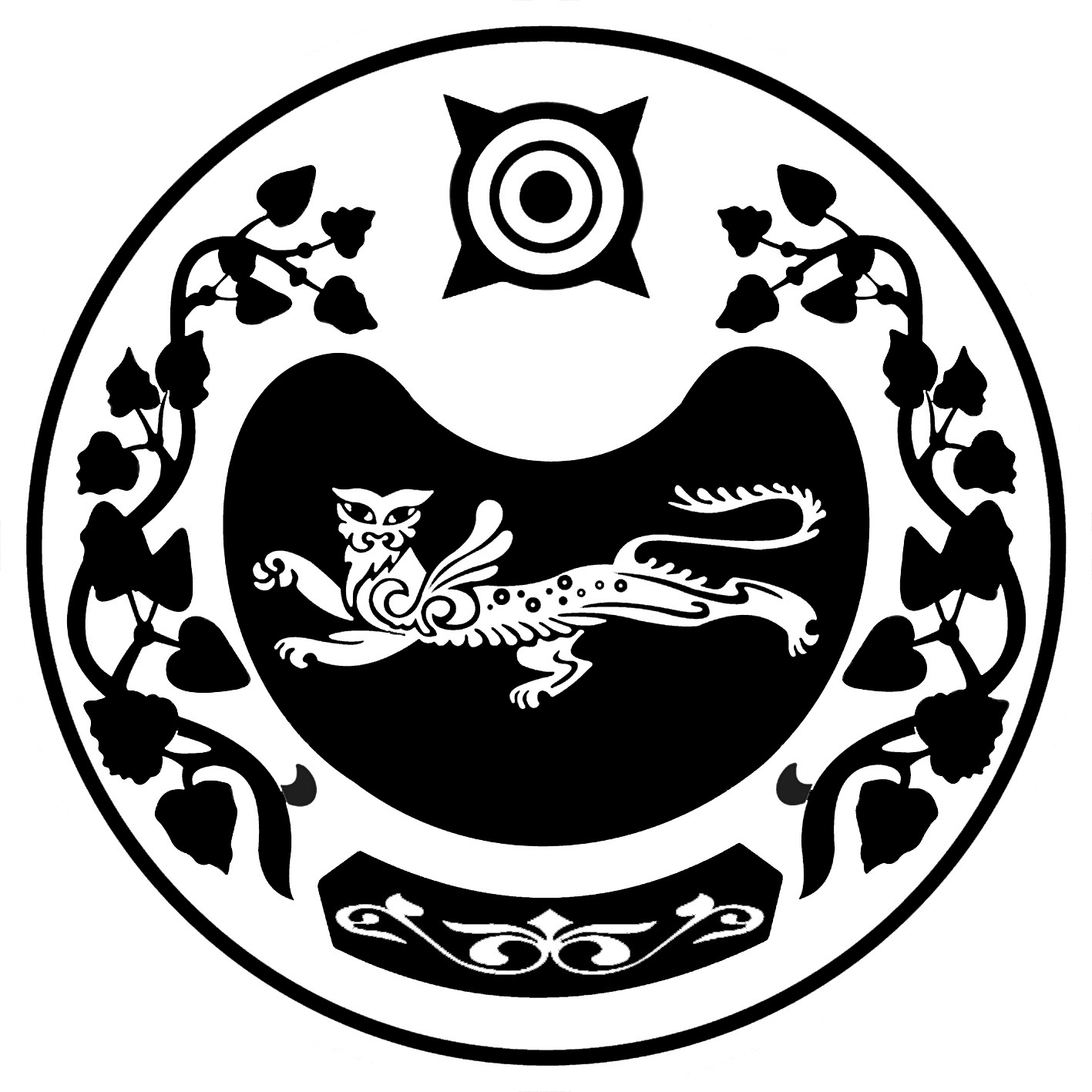 РОССИЯ ФЕДЕРАЦИЯЗЫ		РОССИЙСКАЯ ФЕДЕРАЦИЯ           ХАКАС РЕСПУБЛИКАНЫН				        РЕСПУБЛИКА ХАКАСИЯ	                    АUБАН ПИЛТİРİ				                           АДМИНИСТРАЦИЯ          АЙМААНЫY УСТАU-ПАСТАА   		                УСТЬ-АБАКАНСКОГО РАЙОНАПОСТАНОВЛЕНИЕот 10.03.2021г. 	  №209 - прп. Усть-АбаканРуководствуясь Федеральным  законом от 06.10.2003 года № 131 – ФЗ «Об общих принципах организации местного самоуправления  в Российской Федерации» (с последующими изменениями), постановлением Правительства Республики Хакасия от 26 марта 2014 года № 127 «Об утверждении положения о порядке образования общественных советов при исполнительных органах государственной власти республики Хакасия», Уставом муниципального образования Усть – Абаканский район, в связи с истечением срока полномочий Общественной палаты муниципального образования Усть – Абаканский район, администрация Усть – Абаканского района ПОСТАНОВЛЯЕТ:Утвердить кандидатуры четырех членов Общественной палаты:Кувалдину Ларису Викторовну, директора МБОУ «Усть – Абаканская СОШ»; Давидян Геннадия Юрьевича, начальника отдела военного комиссариата Республики Хакасия по Усть – Абаканскому и Алтайскому районам, г. Сорск; Дырину Татьяну Аркадьевну, директора ООО СПК «Сибирь»; Бекасова Александра Владимировича, руководителя Усть – Абаканского местного отделения Хакасского республиканского отделения ВООВ «Боевое братство».Управделами администрации Усть – Абаканского района Лемытской О.В. настоящее постановление опубликовать в газете «Усть – Абаканские известия» и разместить на официальном сайте администрации Усть – Абаканского района. Контроль за исполнением настоящего постановления возложить на Баравлеву  Е.Н. – заместителя Главы администрации Усть-Абаканского района по социальным вопросам.Глава Усть-Абаканского района					             Е.В. ЕгороваСОГЛАСОВАНИЕ проекта постановления администрации Усть-Абаканского района«Об утверждении кандидатур в новый состав Общественной палаты муниципального образования Усть – Абаканский  район»                                                                                    №          -п   от «       »         2021г.Кто готовит проект Рябова О.Б., главный специалист (помощник Главы) администрации Усть – Абакаского района.				(отдел, управление)Докладчик _____________________________________________________________ 			(Ф.И.О.) (указать занимаемую должность)Содокладчик ___________________________________________________________ 			(Ф.И.О.) (указать занимаемую должность)На заседание пригласить ________________________________________________ 				(указать фамилию и занимаемую должность)________________________________________________________________________________________________________________________________________________________________________________________________________________________________________________________________________________________________________________________________________________________________________________________________________________________________________________________________________________________________________________________________________________________________________________________ Разослать:Баравлевой Е.Н. – Заместитель Главы администрации Усть – Абаканского района по социальным вопросам;Лемытской О.В. –Управделами администрации Усть – Абаканского района;Доценко К.Ю.  – Директор МКУ «Усть – Абаканская районная правовая служба»;Рябова О.Б. – Главный специалист (помощник Главы) администрации Усть – Абакаского района.________________________________    _____________________________________ ________________________________    _____________________________________ ________________________________    _____________________________________ ________________________________    _____________________________________ ________________________________    _____________________________________ ________________________________    _____________________________________________________________________    _____________________________________ ________________________________    _____________________________________ ________________________________    _____________________________________________________________________    _____________________________________ 	Зав. отделом ______________________________________________________ Количество отпечатанных экз. ___________________________________________ Дата поступления проекта в общий отдел _________________________________Дата поступления после доработки _______________________________________Дата отправки _________________________________________________________Об утверждении кандидатур в новый состав Общественной палаты муниципального образования Усть – Абаканский  районДолжностьФамилия и инициалы визирующего проект решенияЗамечания, подпись, датаЗаместитель  Главы администрации Усть – Абаканского района по социальным вопросамБаравлёва Е.Н.  Управделами администрации Усть – Абаканского районаЛемытская О.В.Директор МКУ «Усть-Абаканская районная правовая служба»Доценко К.Ю.Помощник Главы Усть – Абаканского района(главный специалист)Рябова О.Б.